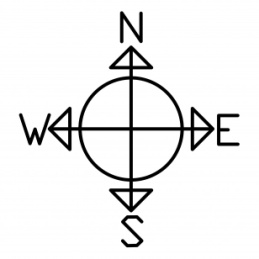 R3R4R5R6Dodge Rodeo SpaceR1R2